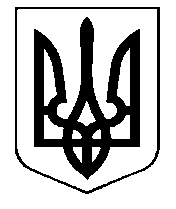 КОМУНАЛЬНЕ НЕКОМЕРЦІЙНЕ ПІДПРИЄМСТВО «НОВОВОДОЛАЗЬКА ЦЕНТРАЛЬНА РАЙОННА ЛІКАРНЯ» НОВОВОДОЛАЗЬКОЇ РАЙОННОЇ РАДИ ХАРКІВСЬКОЇ ОБЛАСТІвул. Пушкіна, 16, смт. Нова Водолага, Харківська область, 63202тел./факс (05740) 4-34-08E-mail: novavodolagacrl@ukr.net         Вих №    1094      від  08.08.2019р. У відповідь на Ваш лист № 04-32/561 від 07.08.2019 року щодо запиту до публічної інформації Тимошенко Ганни від 30.07.2019 №11.3-17/17/1061/ЗПІ-19/17850, отриманий від Міністерства охорони здоров’я України, адміністрація Комунального некомерційного підприємства «Нововодолазька центральна районна лікарня» повідомляє, що вакантних посад за спеціальностями: акушера-гінеколога, анестезіолога, хірурга, імунолога, онколога, невропатолога для проходження інтернатури та подальшого працевлаштування випускників 2020 року ЗДМУ МОЗ України на теперішній час в установі немає.З повагою,головний лікарКНП «Нововодолазька ЦРЛ»					О.М. ЯковенкоДиректору Департаменту охорони здоров’я Харківської обласної державної адміністрації Федаку Б.Тимошенко Ганнаfoi+request-51896-0276есе5@dostup.pravda.com.ua